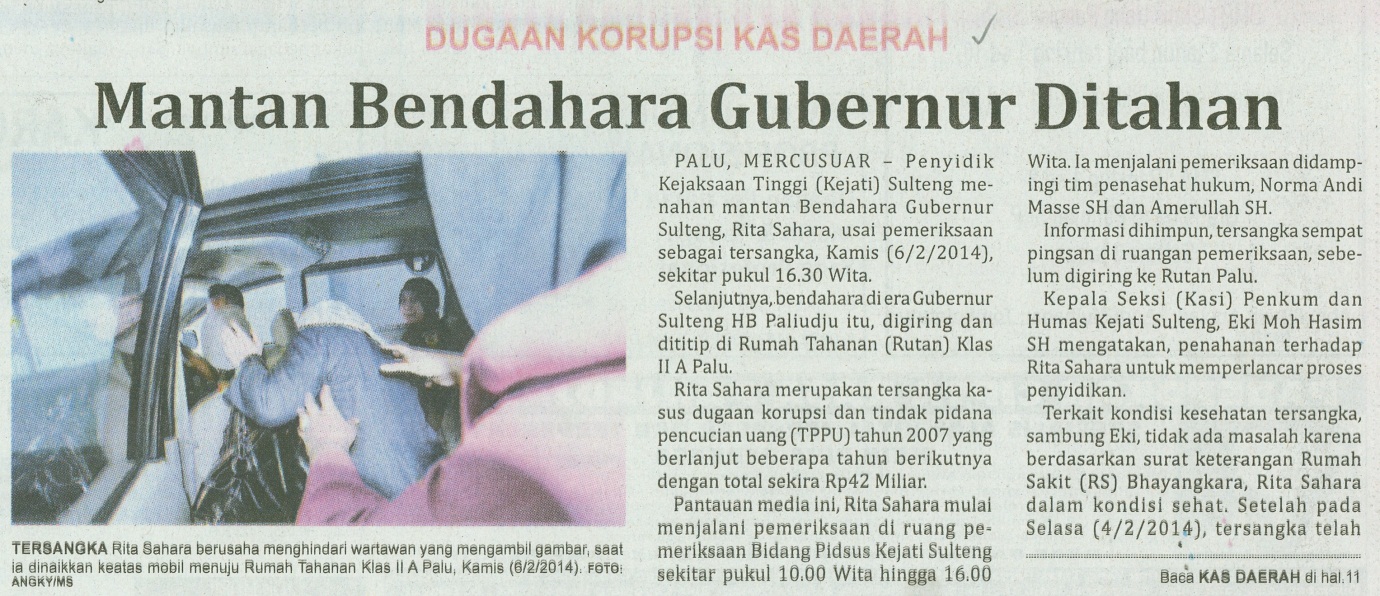 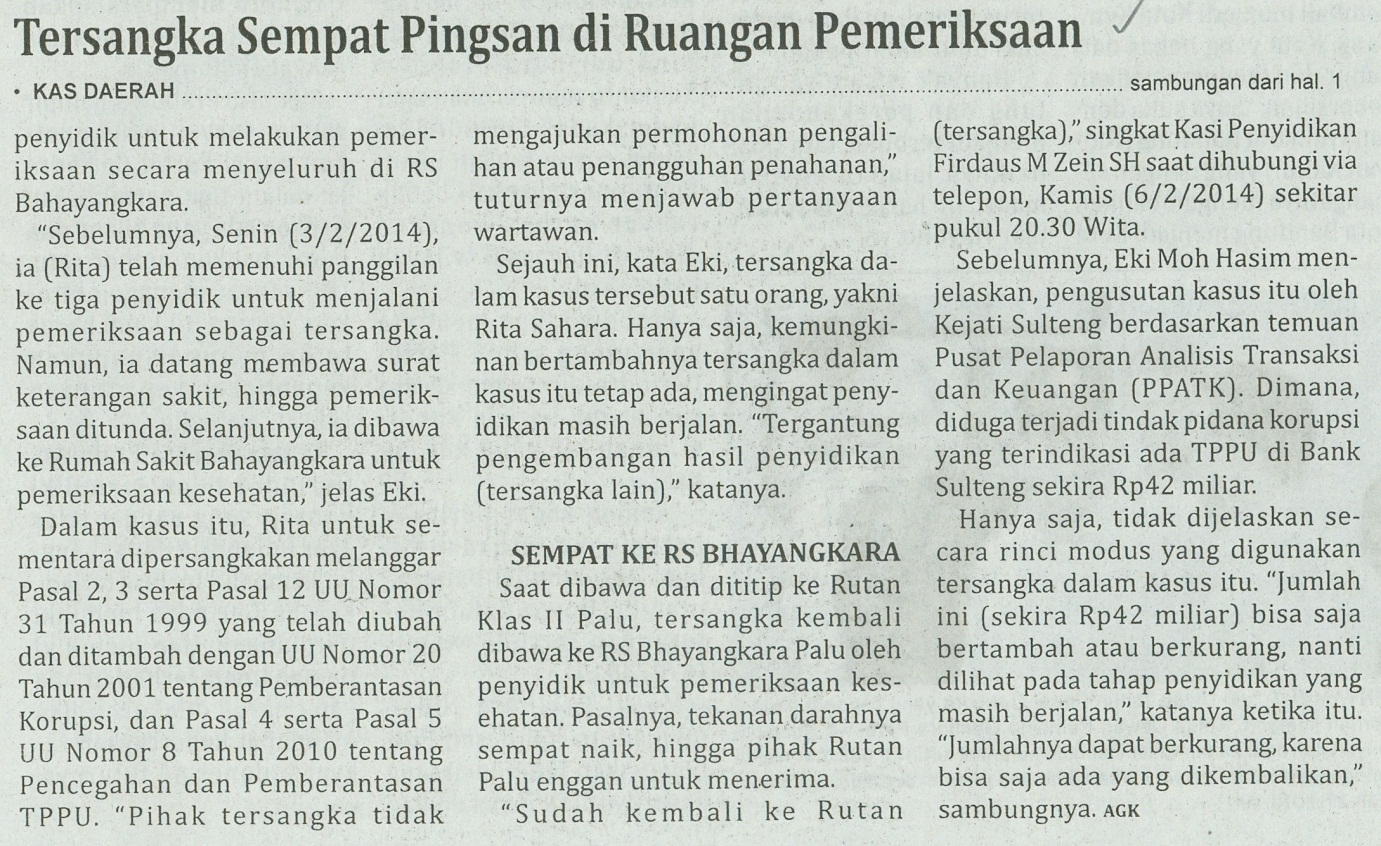 Harian    	:MercusuarKasubaudSulteng IHari, tanggal:Jumat, 07 Februari 2014KasubaudSulteng IKeterangan:Halaman 01  Kolom 13-15; Hal. 11 Kol. 21-23KasubaudSulteng IEntitas:Provinsi Sulawesi TengahKasubaudSulteng I